３．統計表表１	北海道新幹線開業がここ３カ月間の景気に与えた影響（％）表２	北海道新幹線開業がここ３カ月間の景気に与えた影響（業種別）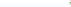 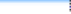 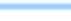 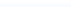 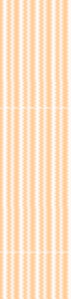 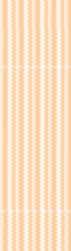 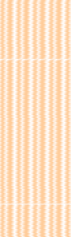 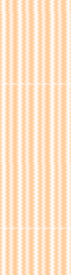 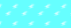 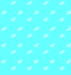 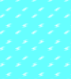 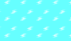 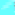 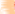 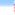 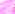 （％）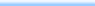 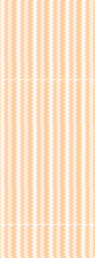 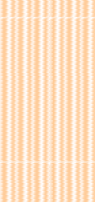 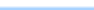 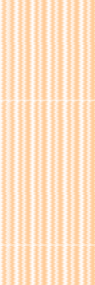 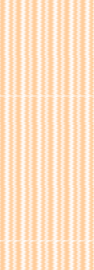 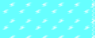 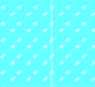 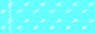 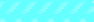 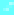 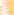 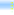 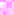 ＜観光関連＞	（％）＜企業活動関連＞	（％）＜県民生活関連＞	（％）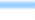 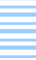 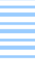 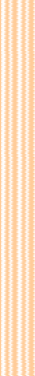 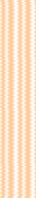 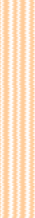 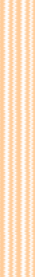 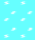 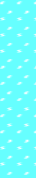 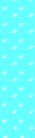 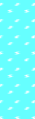 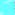 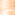 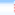 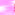 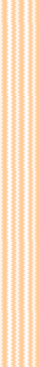 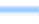 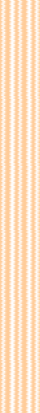 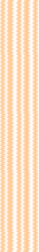 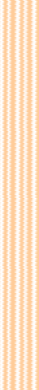 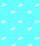 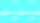 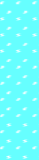 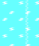 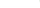 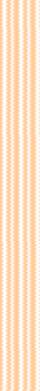 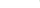 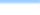 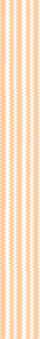 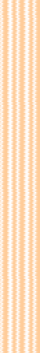 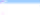 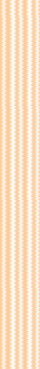 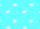 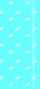 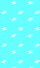 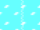 表３	北海道新幹線開業がここ３カ月間の景気に与えた影響（地区別）（％）表４	北海道新幹線開業がここ３カ月間の景気に与えた影響（分野別）（％）表５	北海道新幹線開業が今後３カ月先の景気に与える影響（％）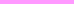 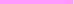 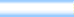 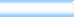 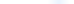 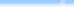 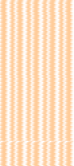 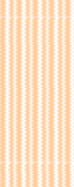 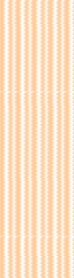 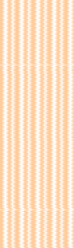 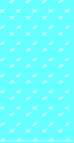 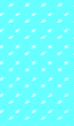 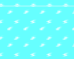 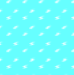 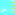 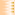 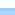 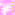 表６	北海道新幹線開業が今後３カ月先の景気に与える影響（業種別）（％）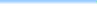 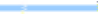 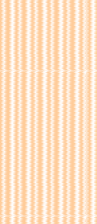 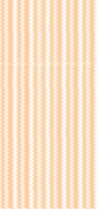 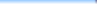 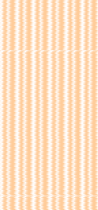 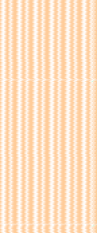 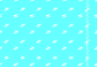 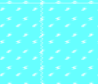 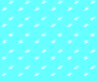 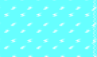 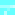 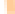 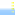 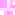 ＜観光関連＞	（％）＜企業活動関連＞	（％）＜県民生活関連＞	（％）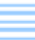 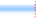 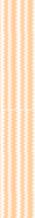 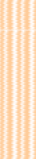 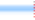 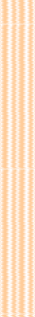 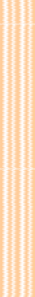 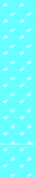 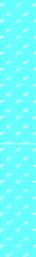 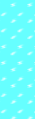 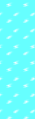 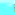 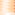 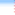 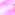 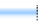 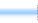 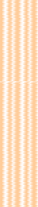 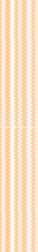 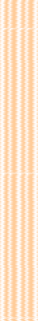 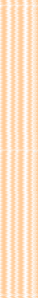 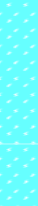 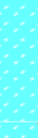 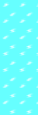 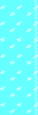 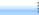 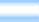 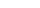 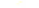 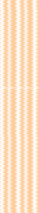 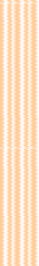 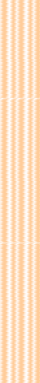 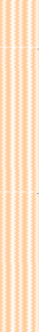 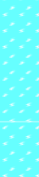 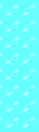 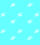 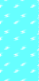 表７	北海道新幹線開業が今後３カ月先の景気に与える影響（地区別）（％）表８	北海道新幹線開業が今後３カ月先の景気に与える影響（分野別）（％）４．北海道新幹線開業によるここ３カ月間の景気への影響の判断理由５．北海道新幹線開業による今後３か月先の景気への影響の判断理由（参考３）北海道新幹線開業による景気への影響等（参考３）北海道新幹線開業による景気への影響等１．本調査について平成２８年３月２６日に北海道新幹線の新青森・新函館北斗間が開業し、今別町に奥津軽いまべつ駅が開業しました。本報告書は、北海道新幹線開業が景気に与えた影響と今後与える影響等について、青森県景気ウォッチャーの方々に答えていただき、その結果をまとめたものです。平成２８年３月２６日に北海道新幹線の新青森・新函館北斗間が開業し、今別町に奥津軽いまべつ駅が開業しました。本報告書は、北海道新幹線開業が景気に与えた影響と今後与える影響等について、青森県景気ウォッチャーの方々に答えていただき、その結果をまとめたものです。調査期間平成２９年１月４日～１月１３日	回答率	１００％ 質問項目①北海道新幹線開業により、ここ３カ月間の景気に何らかの影響がありましたか。②北海道新幹線開業により、今後３カ月先の景気に何らかの影響があると思いますか。回答方法５段階（良い影響があった／ある、どちらかといえば良い影響があった／ある、どちらとも言えない、どちらかといえば悪い影響があった／ある、悪い影響があった／ある）から選択し、その判断理由を自由形式で記述。調査期間平成２９年１月４日～１月１３日	回答率	１００％ 質問項目①北海道新幹線開業により、ここ３カ月間の景気に何らかの影響がありましたか。②北海道新幹線開業により、今後３カ月先の景気に何らかの影響があると思いますか。回答方法５段階（良い影響があった／ある、どちらかといえば良い影響があった／ある、どちらとも言えない、どちらかといえば悪い影響があった／ある、悪い影響があった／ある）から選択し、その判断理由を自由形式で記述。なお、業種別の結果の取りまとめにあたっては、業種を「観光関連」、「企業活動関連」、「県民生  活関連」の３つに分類して行った。分類の内容は以下のとおりである。なお、業種別の結果の取りまとめにあたっては、業種を「観光関連」、「企業活動関連」、「県民生  活関連」の３つに分類して行った。分類の内容は以下のとおりである。観光関連（客体数 22）観光型ホテル・旅館（3）、都市型ホテル（3）、観光名所等（3）、旅行代理店（3）、タクシー（4）、食料品製造（4）、飲料品製造（2）企業活動関連（客体数 19）紙・パルプ製造（1）、電機機械製造（2）、建設（3）、経営コンサルタント（3）、広告・デザイン（3）、人材派遣（3）、新聞社求人広告（3）、求人情報誌（1）県民生活関連（客体数 59）コンビニ（4）、百貨店（3）、スーパー（4）、乗用車販売（3）、衣料専門店（3）、家電量販店（3）、一般小売店（4）、商店街（3）、卸売業（3）、一般飲食店（4）、レストラン（4）、スナック（4）、美容院（3）、パチンコ（3）、競輪場（1）、ガソリンスタンド（4）、設計事務所（3）、住宅建設販売（3）２．結果概要（１）北海道新幹線開業によるここ３カ月間の景気への影響県全体を見ると、「良い影響があった」、「どちらかといえば良い影響があった」とする回答が合わせて１７．０％、「どちらとも言えない」は８１．０％、「どちらかといえば悪い影響があった」、「悪い影響があった」とする回答が合わせて２．０％となった。判断理由としては、宿泊客や観光客、交流人口が増加した等という声があった一方で、業種によっては変化がない、影響がない等という声があった。業種別に見ると、観光関連では、良い方向の影響があったとする回答が３６．４％、どちらとも言えないが６３．６％、悪い方向の影響があったとする回答が０．０％であった。企業活動関連では、良い方向の影響があったとする回答が１０．５％、どちらとも言えないが８９．５％、悪い方向の影響があったとする回答が０．０％であった。県民生活関連では、良い方向の影響があったとする回答が１１．９％、どちらとも言えないが８４．７％、悪い方向の影響があったとする回答が３．４％であった。地区別に見ると、全ての地区で、どちらとも言えないとする回答が最も多く、６６％以上となった。良い方向の影響があったとする回答は、東青、津軽、県南の３地区では１３．３％～２６．７％で、下北地区では０．０％であった。分野別に見ると、家計関連、企業関連、雇用関連の全ての分野で、どちらとも言えないとする回答が最も多く、８０％以上となった。良い方向の影響があったとする回答は、家計関連で１７．４％、企業関連で１６．７％、雇用関連では１４．３％であった。（２）北海道新幹線開業による今後３カ月先の景気への影響県全体を見ると、「良い影響がある」、「どちらかといえば良い影響がある」とする回答が合わせて２５．０％、「どちらとも言えない」が７３．０％、「どちらかといえば悪い影響がある」、「悪い影響がある」とする回答が合わせて２．０％となった。判断理由として、新たな観光導線の認知が上がっていく、春の行楽シーズンに向けて国内外からの交流人口が増える等という声がある一方で、冬場のため旅行減が見込まれる、影響は何もない等という声があった。業種別に見ると、観光関連では、良い方向の影響があるとする回答が２７．３％、どちらとも言えないが６８．２％、悪い方向の影響があるとする回答が４．５％であった。企業活動関連では、良い方向の影響があるとする回答が３１．６％、どちらとも言えないが６８．４％、悪い方向の影響があるとする回答が０．０％であった。県民生活関連では、良い方向の影響があるとする回答が２２．０％、どちらとも言えないが７６．３％、悪い方向の影響があるとする回答が１．７％であった。地区別に見ると、全ての地区で、どちらとも言えないとする回答が最も多く、５０％以上となった。良い方向の影響があるとする回答は、県南地区で４６．６％と最も高く、その他の地区では０．０％～２３．４％となった。分野別に見ると、家計関連、企業関連でどちらとも言えないとする回答が最も多く、７４％以上となった。良い方向の影響があるとする回答は、雇用関連の５７．２％が最も高く、家計関連で２２．７％、企業関連で２２．２％となった。n=100良い影響があったどちらかといえば良い影響があったどちらとも言えないどちらかといえば悪い影響があった悪い影響があった平成28年4月平成28年4月2.08.088.02.00.0平成28年7月平成28年7月0.022.074.04.00.0平成28年10月平成28年10月1.023.269.76.10.0平成29年1月平成29年1月5.012.081.02.00.0前期調査との差前期調査との差4.0▲ 11.211.3▲ 4.10.02.08.022.01.023.22.08.022.01.023.212.088.02.022.01.023.212.088.02.022.01.023.281.02.088.02.074.04.069.76.181.02.088.02.081.02.0n=100良い影響があったどちらかといえば良い影響があったどちらとも言えないどちらかといえば悪い影響があった悪い影響があった合	計合	計5.012.081.02.00.0観光関連観光関連9.127.363.60.00.0企業活動関連企業活動関連0.010.589.50.00.0県民生活関連県民生活関連5.16.884.73.40.05.09.110.55.112.09.110.56.812.027.389.50.084.73.481.02.027.389.50.084.73.481.02.063.60.089.50.084.73.481.02.063.60.089.50.0n=22良い影響があったどちらかといえば良い影響があったどちらとも言えないどちらかといえば悪い影響があった悪い影響があった平成28年4月平成28年4月0.09.186.44.50.0平成28年7月平成28年7月0.040.945.513.60.0平成28年10月平成28年10月4.531.850.013.60.0平成29年1月平成29年1月9.127.363.60.00.0前期調査との差前期調査との差4.6▲ 4.513.6▲ 13.60.0n=19良い影響があったどちらかといえば良い影響があったどちらとも言えないどちらかといえば悪い影響があった悪い影響があった平成28年4月平成28年4月5.310.584.20.00.0平成28年7月平成28年7月0.05.394.70.00.0平成28年10月平成28年10月0.036.857.95.30.0平成29年1月平成29年1月0.010.589.50.00.0前期調査との差前期調査との差0.0▲ 26.331.6▲ 5.30.0n=59良い影響があったどちらかといえば良い影響があったどちらとも言えないどちらかといえば悪い影響があった悪い影響があった平成28年4月平成28年4月1.76.889.81.70.0平成28年7月平成28年7月0.020.378.01.70.0平成28年10月平成28年10月0.015.581.03.40.0平成29年1月平成29年1月5.16.884.73.40.0前期調査との差前期調査との差5.1▲ 8.73.70.00.06.820.315.55.16.820.315.56.889.81.720.315.56.889.81.720.315.584.73.489.81.720.381.03.484.73.489.81.778.01.781.03.484.73.489.81.778.01.7n=100良い影響があったどちらかといえば良い影響があったどちらとも言えないどちらかといえば悪い影響があった悪い影響があった県全体県全体5.012.081.02.00.0東	青東	青3.310.086.70.00.0津	軽津	軽6.710.083.30.00.0県	南県	南6.720.066.76.70.0下	北下	北0.00.0100.00.00.0n=100良い影響があったどちらかといえば良い影響があったどちらとも言えないどちらかといえば悪い影響があった悪い影響があった合	計合	計5.012.081.02.00.0家計関連家計関連6.710.780.02.70.0小売10.03.383.33.30.0飲食0.08.383.38.30.0サービス7.418.574.10.00.0住宅0.016.783.30.00.0企業関連企業関連0.016.783.30.00.0雇用関連雇用関連0.014.385.70.00.0n=100良い影響があるどちらかといえば良い影響があるどちらとも言えないどちらかといえば悪い影響がある悪い影響がある平成28年4月平成28年4月3.042.049.05.01.0平成28年7月平成28年7月2.037.055.05.01.0平成28年１０月平成28年１０月0.017.281.81.00.0平成29年1月平成29年1月3.022.073.02.00.0前回調査との差前回調査との差3.04.8▲ 8.81.00.0n=100良い影響があるどちらかといえば良い影響があるどちらとも言えないどちらかといえば悪い影響がある悪い影響がある合	計合	計3.022.073.02.00.0観光関連観光関連0.027.368.24.50.0企業活動関連企業活動関連5.326.368.40.00.0県民生活関連県民生活関連3.418.676.31.70.03.022.00.027.35.33.418.63.022.00.027.326.33.418.673.02.00.027.326.376.31.773.02.068.24.526.376.31.773.02.068.24.568.40.076.31.773.02.068.40.076.31.7n=22良い影響があるどちらかといえば良い影響があるどちらとも言えないどちらかといえば悪い影響がある悪い影響がある平成28年4月平成28年4月0.040.950.09.10.0平成28年7月平成28年7月0.059.136.44.50.0平成28年10月平成28年10月0.027.372.70.00.0平成29年1月平成29年1月0.027.368.24.50.0前期調査との差前期調査との差0.00.0▲ 4.54.50.0n=19良い影響があるどちらかといえば良い影響があるどちらとも言えないどちらかといえば悪い影響がある悪い影響がある平成28年4月平成28年4月0.047.447.45.30.0平成28年7月平成28年7月5.331.657.95.30.0平成28年10月平成28年10月0.026.373.70.00.0平成29年1月平成29年1月5.326.368.40.00.0前期調査との差前期調査との差5.30.0▲ 5.30.00.0n=59良い影響があるどちらかといえば良い影響があるどちらとも言えないどちらかといえば悪い影響がある悪い影響がある平成28年4月平成28年4月5.140.749.23.41.7平成28年7月平成28年7月1.730.561.05.11.7平成28年１０月平成28年１０月0.010.387.91.70.0平成29年1月平成29年1月3.418.676.31.70.0前期調査との差前期調査との差3.48.3▲ 11.60.00.0n=100良い影響があるどちらかといえば良い影響があるどちらとも言えないどちらかといえば悪い影響がある悪い影響がある県全体県全体3.022.073.02.00.0東	青東	青0.013.386.70.00.0津	軽津	軽6.716.773.33.30.0県	南県	南3.343.350.03.30.0下	北下	北0.00.0100.00.00.0n=100良い影響があるどちらかといえば良い影響があるどちらとも言えないどちらかといえば悪い影響がある悪い影響がある合	計合	計3.022.073.02.00.0家計関連家計関連2.720.074.72.70.0小売6.723.370.00.00.0飲食0.08.383.38.30.0サービス0.022.274.13.70.0住宅0.016.783.30.00.0企業関連企業関連0.022.277.80.00.0雇用関連雇用関連14.342.942.90.00.0現状分野地区業種理由良い影響があった観光津軽観光名所等旅行客の増加、外客の増加。県南観光型ホテル・旅館以前もお伝えしたが、北海道新幹線の効果はINB顧客の観光導線を変え、北海道観光からの南下の導線ができ、観光の幅が広がっている。県民生活東青卸売業土産品扱い店の売上が昨年より増になった。津軽商店街移動する手段が増えた（正月の帰省含む）。東京－北海道間の出張が多い方は助かっている。県南乗用車販売交通網の整備により、内外の文化的発展、経済の流動化、地方行政の見直しといった動きを起こしやすくなっているため。どちらかといえば良い影響があった観光東青都市型ホテルDC等のキャンペンもあり宿泊は好調であった。旅行代理店北海道新幹線に一度は乗ってみたいということで多少お客様は増えた。県南旅行代理店北海道へのゴルフツアーが増えた。食料品製造明らかに交流人口が増えている。飲料品製造観光客が立ち寄るような商品売り場（得意先）の動きが堅調。蔵見学、主に個人客は新幹線で来る事が多いが、少しずつ増えている。企業活動津軽新聞社求人広告飲食店を中心に活気が感じられた。県南経営コンサルタント八戸駅の周りを見ても確実に人の往来は増している。特にJRのキャンペーンの特定の日は明らかに東北地方に観光客は流入している。県民生活東青レストラン観光客が増えたような気がします。津軽住宅建設販売例年の同時期に比べると、弘前公園等の観光客が多く見受けられる。県南商店街来八者数は増加したように感じる。美容院北海道ナンバーの車も多く見られたり、県内、市内のイベントのPRに多くの方々が参加する様になってきたと思われます。どちらとも言えない観光東青観光型ホテル・旅館県外客よりも地元客が多い冬期は新幹線の効果があまり見られなくなった。観光名所等団体予約状況を見る限り、目立った新幹線効果は見られない。タクシー特にお客様などからは具体的な良い話は聞いておりませんので。食料品製造北海道新幹線の話が出ません。津軽観光型ホテル・旅館宿泊者数が例年並である。旅行代理店シーズン、オフシーズン（10月～12月）で業種間の売上げが平均化していると思います。食料品製造生鮮食品業界には全く影響ありません。飲料品製造今別町では観光客増などのニュースを耳にしましたが、それが弘前まで波及しているかというと感じられない。県南観光名所等あまり変化がないと思う。今後を期待したい。タクシー報道ではお客様が増えているようですが、我々には実感がない。下北都市型ホテル下北地方へは良くも悪くも何の影響もないと思う。現状分野地区業種理由どちらとも言えない観光下北タクシー変化は無い。食料品製造一年前と大差がないから。企業活動東青経営コンサルタント県内でも忘年会は函館との声もあり、良いことばかりとも思えない。広告・デザイン何も変化が無い。人材派遣3か月前と入客数が増えた様に感じないため。新聞社求人広告目立った変化なし。津軽電気機械製造北海道方面にお客様がいないため。建設青森県として良い影響があったと報道されているが、周りでは変わらないのではないか。広告・デザイン業種によって影響の有無を感じる業種とそうでないものとがあるのでは。当方の業種は特段変化なし。県南電気機械製造北海道新幹線開業で「ついでに」と当社を訪問された客先が2～3社あり。一方で「宿泊や新幹線が混んでいるから」と訪問を取りやめたり、短縮した客先も2社ありました。建設少なくとも南部には影響を感じない。関係者に聞いてもインバウンド効果はないようだ。広告・デザイン全く影響なし。すでに特別のことではなくなった。人材派遣新幹線開業が影響しているかどうか判断しかねる為。新聞社求人広告影響が見当たらない。県民生活東青百貨店客船寄港日程終了後も外国人の滞留を多く感じる。衣料専門店消費に影響しそうな動きは感じられないが、ビジネスでの利用者からはあまり良好意見は聞かれない。不便、割高との話がチラホラ。商店街冬期間は外国人を含めて、観光客は減少しますので、売上も同様に期待はできないものと思われます。一般飲食店新幹線の話題すら最近では全く出ないです。むしろ空（飛行機利用）のお客様が多いように思います。何とかしないと大変なことになります。スナック影響が感じられません。美容院新青森駅付近に宿泊施設がないことがネックになっている。設計事務所悪い影響は無いと思うが、実状に触れる機会がなく、状況は掴めない。住宅建設販売顧客からも何も新幹線についての会話がないため。津軽衣料専門店観光客が弘前に立ち寄っていますが、食堂、ホテルは良好。一般小売店業種として観光客や出張関係の客等関係しない業種であるため。パチンコ変化が見られなかった。ガソリンスタンド新幹線か飛行機か分からないが、以前に比べて中国、台湾などの観光客が増えた。設計事務所新幹線を利用して北海道旅行した知合いの方が数人いた程度です。仕事に何らかの影響があったとは感じなかった。県南コンビニ北海道から来た、北海道に行くと言う人と会った時がない。百貨店年末年始の利用客は増えたようだが、通過駅が多いのか、曜日回りの関係で帰省客も少ないようで、お土産品販売も振るわなかったため。現状分野地区業種理由どちらとも言えない県民生活県南スーパーあまり変化が感じられない。衣料専門店御客様との会話の中に出てこない。家電量販店青森市は影響があったように思います（当社の青森市の店舗の売上が伸びている為）。卸売業特段影響はない。しかし、今年の北海道発着の飛行機の状況がクローズアップされると「新幹線影響なし」が安心感となり、函館が近くなった事を認識する事がが良くありました。一般飲食店全く影響が感じられない（良くも悪くも）。レストラン影響があったようには思えません。パチンコ変化が見られない。ガソリンスタンド実感できるような大きな変化は感じられない。設計事務所日々の仕事からは何らかの変化があった様には感じられない。下北コンビニ下北地方は関係ないと思う。スーパー観光バスなどはあるものの、素通り気味。大間町など積極的であるが受身の状態。一般小売店むつ下北には特に影響は無いと思います。ガソリンスタンド新幹線が北海道まで開業した事を忘れてしまうほど、まるで何も変わっていません。どちらかといえば悪い影響があった県民生活県南一般小売店仕事で１カ月おきに、八戸・新青森間に乗るが、以前より間違い無く、乗車率が高くなり、指定席を取らないとまずいかなと思う事が増えた。現状分野地区業種理由良い影響がある企業活動津軽新聞社求人広告春からの観光に期待したい。県民生活津軽商店街天気の影響で飛行機が欠航となっても新幹線などが利用できるのは有難い。観光客（特に外国人）の利用が増えるのでは。県南乗用車販売本州最北端であり、人の流れが閉鎖的だが、新幹線の開業により、人の流れが流動的になり、観光客の増加などに波及していく経済効果が期待できる。どちらかといえば良い影響がある観光津軽観光名所等県や市が頑張っている。県南観光型ホテル・旅館新たな観光導線の認知が上がっていくことで、さらに増えることが予想される。旅行代理店これから全国的に浸透していくと思うので。タクシー八戸市が中核市に移行したことだし、期待感を込めて。食料品製造春の行楽シーズンに向けて国内外からの交流人口の往来が更に増える。飲料品製造北海道関係の旅行の話題も多く出る。良い季節に向かうため各地で客の入れ込みもあるのではないか。企業活動東青人材派遣花見シーズンは国内外のお客様が入るのではないかという期待が持てるため。県南電気機械製造本県のイメージ向上になっていると思う。そのような他県の方々の声が多いです。経営コンサルタント八戸も函館もお互いに経済圏が広がったのは歓迎すべきこと  で、これから夏にかけて三陸復興国立公園や三社大祭などインバウンドが期待できる。人材派遣東北、北海道方面への旅行などが確実に増加すると考えられる為。徐々に影響が出てくると思われる。新聞社求人広告1周年につき良い影響があることを願いたい。県民生活東青商店街消費人口が減る中、交流人口の増加を期待したい。卸売業今のところ今季は雪も少ないので、観光客も早めに動くのではないかと思う。レストランこれからも少しずつではあるが観光客が増えるような気がします。津軽衣料専門店弘前市全体で観光PRを推し進めている。一般小売店旅行客が増えれば宿泊や飲食業に良い影響があり、「風吹けば桶屋」的にいつかは少し良い影響が回ってきて欲しいという期待から。設計事務所観光業関係の業種であれば、新緑、桜まつりなどで景気に良い結果があると思うが、直接的に私の仕事に繋がる事はほとんど無いと思う。県南一般小売店インバウンドが首都圏だけでは無く、地方にも矛先が向くとすれば、北海道と青森はう有力なカードだと思う。商店街人の動きが期待できる。現状分野地区業種理由どちらかといえば良い影響がある県民生活県南卸売業便利、安い、本土で見ない風景に早く行けるが売りになる。観光客が札幌雪まつり、スキーを求めて行きやすいアクセスにつなげる事が大切で、その成功が北海道を盛り上げると思う。外国人が多いというニュースも見たのでそういう方々の取り込みも必要です。美容院県内唯一のユネスコ無形文化遺産登録の八戸三社大祭への世間の期待を楽しみにしています。八戸市の中核市移行による活性化も期待できます。どちらとも言えない観光東青観光型ホテル・旅館中国の旧正月など海外からの観光客増を期待したい。都市型ホテル予約率や乗車率は上昇傾向のようだが、従来の路線利用差が移行しただけかな。旅行代理店冬場のため旅行減が見込まれる。タクシーあまり変化がないと思われます。津軽観光型ホテル・旅館これから閑散期に入り、やはり宿泊者数が例年並と思われる。旅行代理店例年の冬の季節と景気は変わりないと思います。新函館北斗駅発上りの新幹線は時間帯によってグループ、団体の指定席が取りにくくなっている。県南観光名所等特に影響がないと思われる。下北食料品製造判断がつかない。企業活動東青建設北海道新幹線の真価は札幌開業を以って発揮されると思う（一日も早い開業を望む）。経営コンサルタント現状県内駅は通過駅の感が強い。県内に観光の目玉を作る必要がある。広告・デザインDC時の単発事業はあったが、開業に伴う影響がそもそも少な い。新聞社求人広告良くなる材料が見当たらない。津軽電気機械製造北海道方面にお客様がいないため。経営コンサルタント冬場は厳しい。広告・デザイン当地には札幌の雪まつりの様な冬に大きなイベントがある訳でもなく、他県からの来客は少ないのでは。各市町村ごとには企画した物があるとは思うが、それらを連結し大きなイベントにできないものか。県南建設県、市町村、関係団体、旅行会社等の2年間の取り組みが今後を大きく左右するものと思う（連携不足）。広告・デザイン北海道新幹線は、開業前と開業当時が盛り上がっただけのことに感じる。県民生活東青衣料専門店市長が変わり近隣との連携を模索しているようだ、当然青森は青函交流が取り上げられるだろうから何かのアクションがあるものと思うが、新幹線利用者の反応はあまり芳しくないよう  だ。一般飲食店イベントで一過性のものがあったとして、やはり常時利用できるように新幹線の料金を見直さないと存続というか利用者は全くなくなってしまうかも。スナック影響は分かりません。現状分野地区業種理由どちらとも言えない県民生活東青美容院新青森駅付近の開発が求められていると思います。設計事務所悪い影響は無いと思うが、実状に触れる機会がなく、状況は掴めない。住宅建設販売流通や物、お金の流れが活発になって欲しいという期待はあるが、これまでも影響が感じられないため。津軽百貨店観光客の誘客を図りたいところであるが、新幹線の開業効果とは言い難い。パチンコ新幹線の開業が影響するとは思えない。ガソリンスタンド観光客にインバウンド効果と言うが、函館と青森のとぢらに魅力を感じるか。ただ函館とは関係はないが、東京に行く際は新幹線が多くなった。住宅建設販売市民は特に冬期の観光客が多く来てくれる事を望んでいますが、寒いイメージも弘前にはあり、多くは望めないと思う。県南コンビニ影響は何もない。百貨店3月で開業1周年となるが利用客や県内の回遊者が現状より大幅に増えるとは考えにくいため。スーパー青森が通過点となる。物流が相乗効果につながらない。観光、イベント等、大きな動きにつながる施策が少ない。衣料専門店影響は今迄もないので、これからもないと思います。一般飲食店何らかの良い材料がありそうもない様に感じられる。様子見の状態では。ガソリンスタンド通過駅とならないための施策、コンテンツが必要だが、現状を大きく変えることは難しいものと思われる。設計事務所影響は何もない。下北コンビニ通過地点でもないので関係ないと思う。スーパー北海道の途中で、立ち寄ってみるだけの観光の整備が遅れている。一般小売店冬期間なので、函館からの周遊も期待できないです。一般飲食店今の状態ではまるきり見通しが立たない。ガソリンスタンド何か変わる要素が全く見当たりません。